Правописание гласных о, е (е) после шипящихЦели: Актуализация, обобщение и систематизация знаний учащихся о проверяемых написаниях гласных и согласных в значимых частях слова. Совершенствование навыка правописания гласных о, е (е) после шипящих. Развивать умение обобщать знания при повторении нескольких правил орфографии.Воспитывать  чувство сознательного отношения к процессу обучения.ХОДОрг. моментЛингвистическая разминка (приложение 1) 1. Расставьте ударение в словах: Искра, щавЕль, шпрИцем, жалюзИ, позвонИт.2. Подбери синонимы к прилагательным:а) простой человек (бесхитростный)б) простая задача (легкая)в) простая истина (прописная)3. Разведи по значению и написанию: обижать — обежать, проживал — прожевал, полоскать — поласкатьАнализ языкового материала. Тема. ЦелиПословицыВ гостях хорош.., а дома лучш...На брюхе ш..лк, а в брюхе – щ...лк.Трусливому каждый ш..рох – беда.Объяснить значениеВставить пропущенный буквыНазвать орфограммуОпределить тему и цели. Актуализация знанийпроговаривание алгоритматренинг (приложение 2)Отработка  знаний и умений. Коррекция 1) По результатам тренинга выполняется коррекция знаний по уровня сложностиПш_ный, орош_нный, дириж_р, долж_к, шалаш_м,  нож..вка,  княж..н,  чащ..ба, выкорч_вывать, книж_нка,  сгущ_нка, ч_рточка  ретуш_р, напряж_нность,  ж_нглер, монтаж_р, смеш..н, горяч_, ухаж…р, влеч_т, ш_пот, обж_ра, маж_рный, крыж_вник, сраж_н, ч_порный,  нож_м, приш_л1 ур. Распредели слова по группам2 ур. Распредели слова по группамФИЗКУЛЬМИНУТКА 2) Синтаксическая минутка Вставить пропущенные буквы, составить схему, объясняя знаки препиания Приглаш..нный лягуш..нком-обж..рой чудач..к медвеж..ночек обреч..нно ш..л в ш..лковой ру-баш..нке и кумач..вой шапч..нке, нагруж..нный копч..ностями, анч..усами, печ..ночными пирож..чками, кош..лкой с крыж..вником, алыч..й и сгущ..нкой.3) Дифференцированная работа *Упр. 327 Определите, о или ё следует писать в корнях слов после шипящих. Подберите к каждому слову как можно больше однокоренных слов (форм слова), подтверждающих правильность выбора написания.**** Объясните различие в написаниях:Алычовая (настойка) - бечёвка, грушовка - дешёвка, деньжонки -сажёнки, душонка - пшёнка, княжон - поражён, ковшовый - дешёвый, лучом - печём, ножовая (пила) - ножевая (рана), смешон - лишён, собачонка - печёнка,   стрижом (птица) - стрижём, ож_г руки, ож_г руку4) Расширяем лексиконРетушёр – кто корректирует изображение (фото).Жжёнка – напиток из рома или коньяка, перегоняемый с сахаром.Анчоус – род рыб (хамса).Джонка – своеобразное китайское судно или японское парусное судно для передвижения по рекам.Корнишон – сорт огурцов с мелкими плодами.Крюшон – холодный алкогольный напиток (вино, сок и др.)Шовинизм – форма национализма, исключительность нации.Харчо – суп из говядины (в Грузии).Амикошонство– бесцеремонное, излишне фамильярное обращение.Чохом – все вместе.Чонгури – грузинский 4-струнныйщипковый музыкальный инструмент.Мажордом - управитель дома (в богатом барском доме); домоправитель, дворецкийЧопорный - чрезмерно строгий и принуждённый в поведении, в соблюдении приличий.Шорник - тот, кто изготавливает шорные изделия.Шоры (наглазники, щитки) — специальные пластины, надеваемые на морду лошади, закрывающие ей обзор по бокам.Шомпол - Стержень для чистки и смазки канала ствола в ручном огнестрельном оружии или для забивания заряда в ружья, заряжаемые с дулаКонтроль знаний. 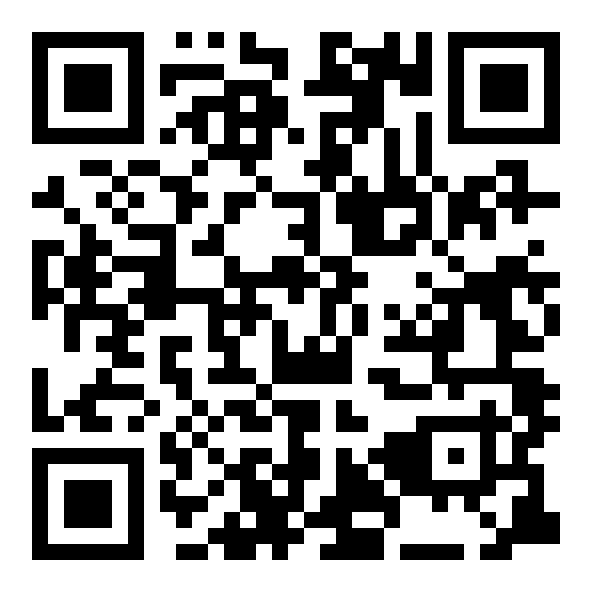 Домашнее задание*упр.330Придумать рассказ, употребив как можно больше слов исключенийупр. 322 (ТЕОРИЯ)Итоги урока. РефлексияЛИНГВИСТИЧЕСКАЯ РАЗМИНКА1. Расставьте ударение в словах: искра, щавель, шприцем, жалюзи, позвонит.2. Подбери синонимы к прилагательным:а) простой человек         б) простая задача         в) простая истина 3. Разведи по значению и написанию: обижать — обежать, проживал — прожевал, полоскать — поласкатьЗАДАНИЕ  1*Распредели слова по группамПш_ный, орош_нный, дириж_р, долж_к, шалаш_м,  нож..вка,  княж..н,  чащ..ба, выкорч_вывать, книж_нка,  сгущ_нка, ч_рточка  ретуш_р, напряж_нность,  ж_нглер, монтаж_р, смеш..н, горяч_, ухаж…р, влеч_т, ш_пот, обж_ра, маж_рный, крыж_вник, сраж_н, ч_порный,  нож_м, приш_л**Распредели слова по группамЗАДАНИЕ  2 Запиши, расставь пропущенные буквы и знаки препинания, построй схему предложенияПриглаш..нный лягуш..нком-обж..рой чудач..к медвеж..ночек обреч..нно ш..л в ш..лковой ру-баш..нке и кумач..вой шапч..нке  нагруж..нный копч..ностями  анч..усами  печ..ночными пирож..чками  кош..лкой с крыж..вником  алыч..й и сгущ..нкой.ЗАДАНИЕ  3Объясните различие в написаниях:Алычовая (настойка) - бечёвка, грушовка - дешёвка, деньжонки -сажёнки, душонка - пшёнка, княжон - поражён, ковшовый - дешёвый, лучом - печём, ножовая (пила) - ножевая (рана), смешон - лишён, собачонка - печёнка,   стрижом (птица) - стрижём, ожог руки, ожёг рукуА5. Правописание О, Ё (Е) после шипящих и ЦОрфограмма в корнеОрфограмма в суффиксе Орфограмма в окончанииОЁЁОЁВ суффиксах и окончаниях под ударениемВ корне под ударениемВ глаголах и отглагольных формахСлова-исключенияСуффикс -ёрОрфограммав корнеОрфограммав суффиксеОрфограммав окончанииОЁЁОЁВ суффиксах и окончаниях под ударениемВ корне под ударениемВ глаголах и отглагольных формахСлова-исключенияСуффикс -ёр№ п/пО или Ё(Е)ОтветыПояснениятренаж…рёсуффикс -ёр-щ…точныйёё//е в корне слова (щетина)жж…тёглагол; в окончании  → ёлуж…косущ.; под ударением − суффикс -ок-деш…вкаёё//е в корне слова (дешевле)трущ…баотрущоба (запомни!)кипяч…наяёотглагольная форма (от кипятить)пиж…нопижон (запомни!)монтаж…рёсуффикс -ёр-светляч…косущ.; под ударением − суффикс -ок-с врач…мов окончании сущ. под ударением  → обеч…вкаёё//е в корне слова (бечева)глянц…выйеприлаг.; суффикс -ев- безударный перетеч…тёглагол; в окончании → ёч…ботыёё//е в корне слова (чеботарь)саранч…выйоприлаг., под ударением − суффикс -ов-расч…скаёё//е в корне слова (расчесать)изж…гаоизжога (запомни!)туш…нкаёотглагольное существительное (тушить)ярлыч…косущ.; под ударением − суффикс -ок-кош…лкаёё//е в корне слова (кошелёк)алыч…йов окончании сущ. под ударением → о.мизинц…выйесуффикс -ев- безударный стаж…рёсуффикс -ёр-ш…винизм ошовинизм (запомни!)полуш…потёё//е в корне словавлеч…тёглагол; в окончании → ёпрож…рливыйоот жор  (запомни!)уч…баёв суффиксе отглаг. сущ. (учёба) – запомни!печ…ночныйёё//е в корне слова (печень)девч…нкаосущ.; под ударением в суффиксе →   омонтаж…мов окончании сущ. под ударением  → отуш…ныйёотглагольная форма (тушить)дж…ульоджоуль (запомни!)холщ…выйоприлаг.; под ударением  − суффикс -ов-корч…вкаёотглагольное существительное (корчевать)реч…нкаосущ.; под ударением в суффиксе → оШ…пеноШопен (запомни!)